N° ETUDIANT : ………………… NOM : ………………………………….. Prénom : …………………………………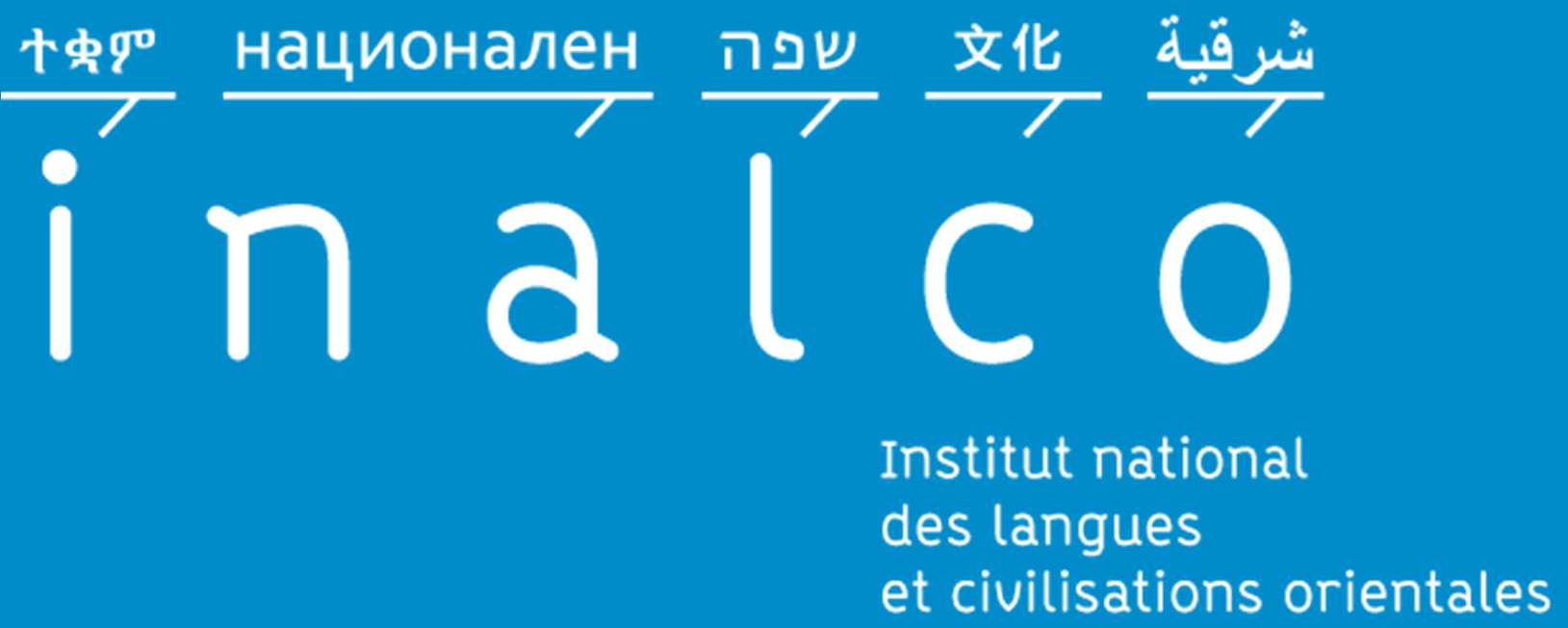 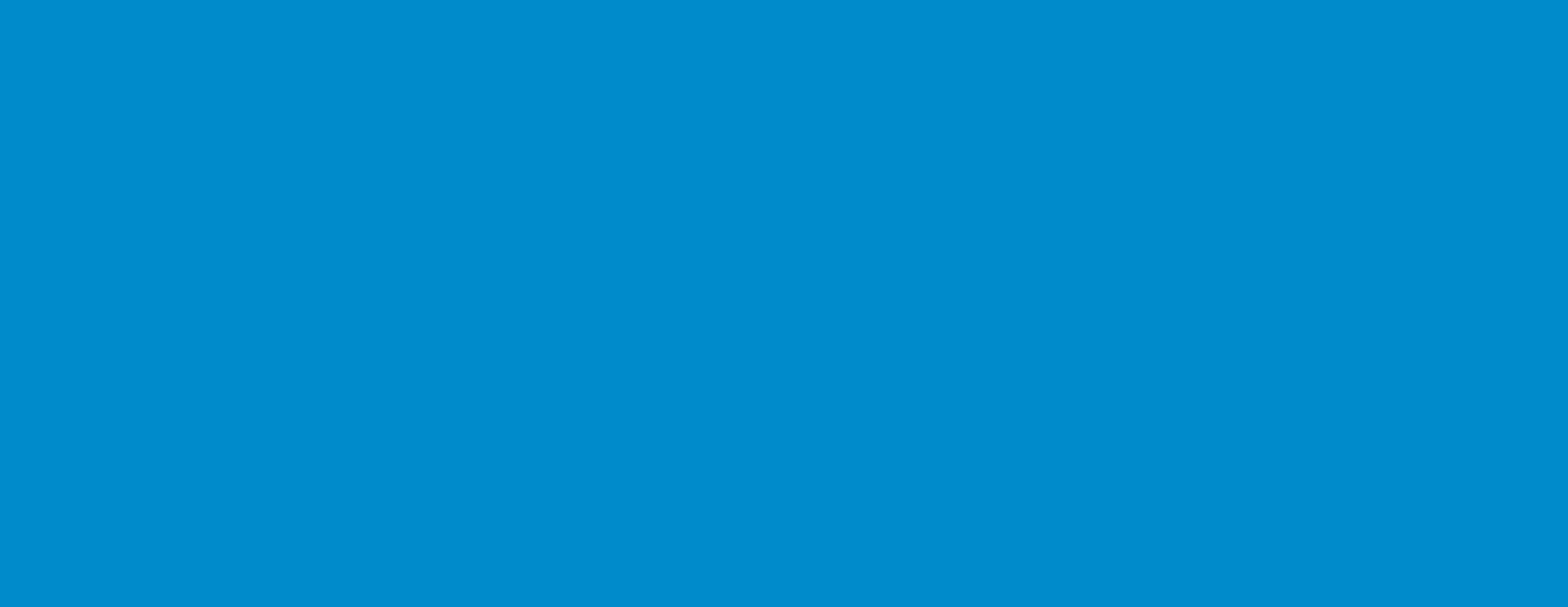 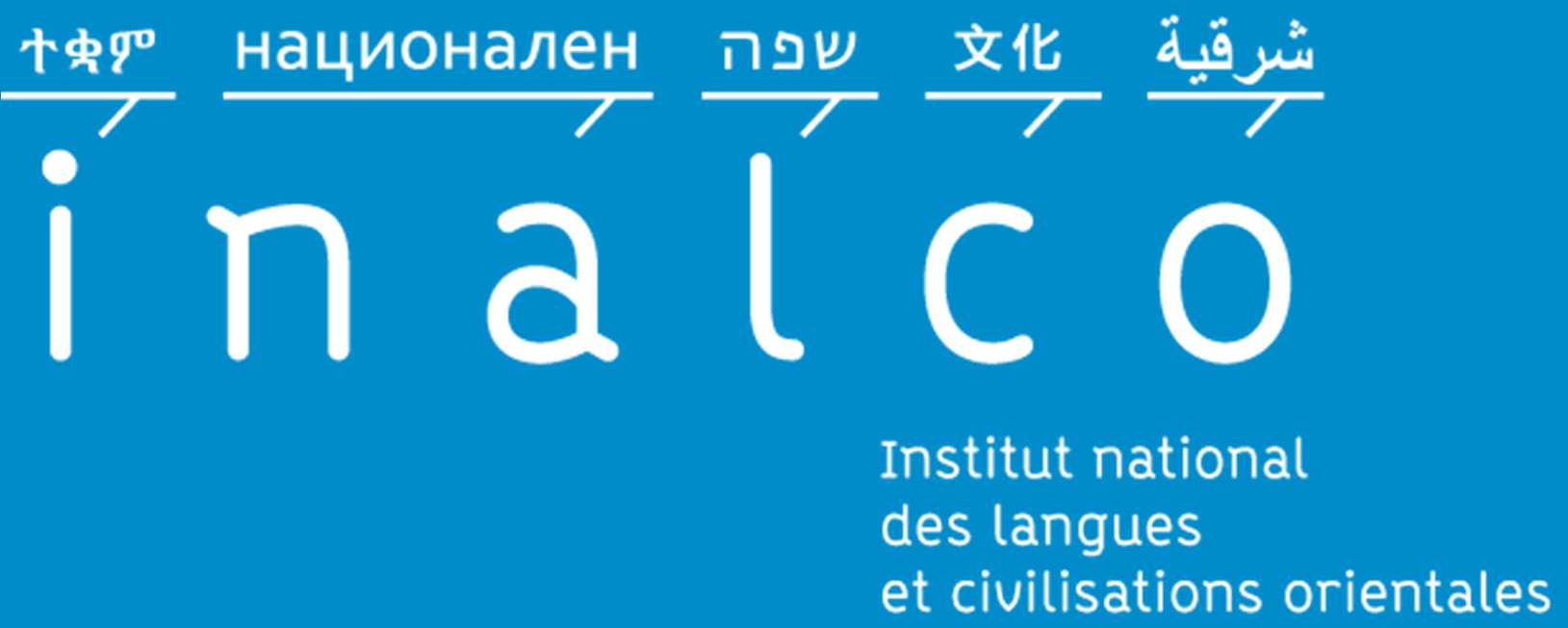 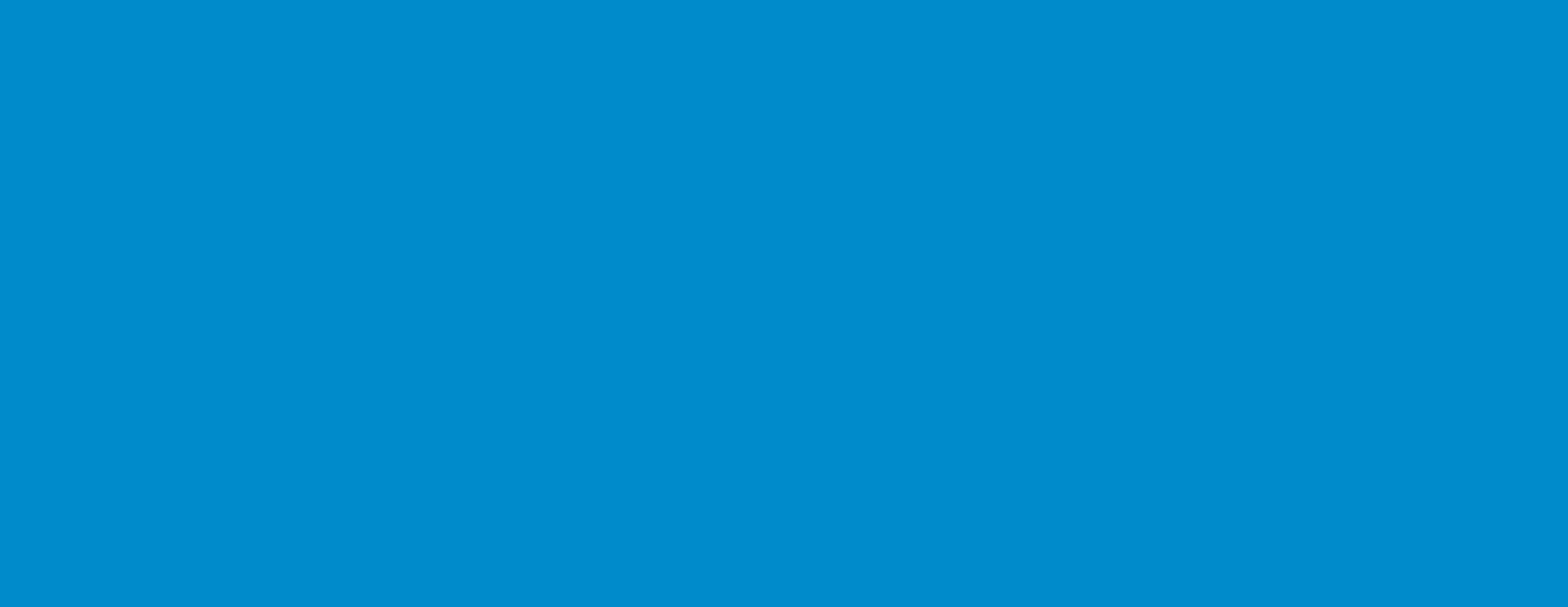 E-MAIL : …………………………………………………… TEL : …………………………………….Redoublant(e) L3 : ☐ oui  ☐ non	L2 validée : ☐ oui ☐ non / Si non, précisez les codes des enseignements de L2 à valider : ………………………………………………………………………….SEMESTRE 1 UE1 STRUCTURE DE LA LANGUE (10 ECTS)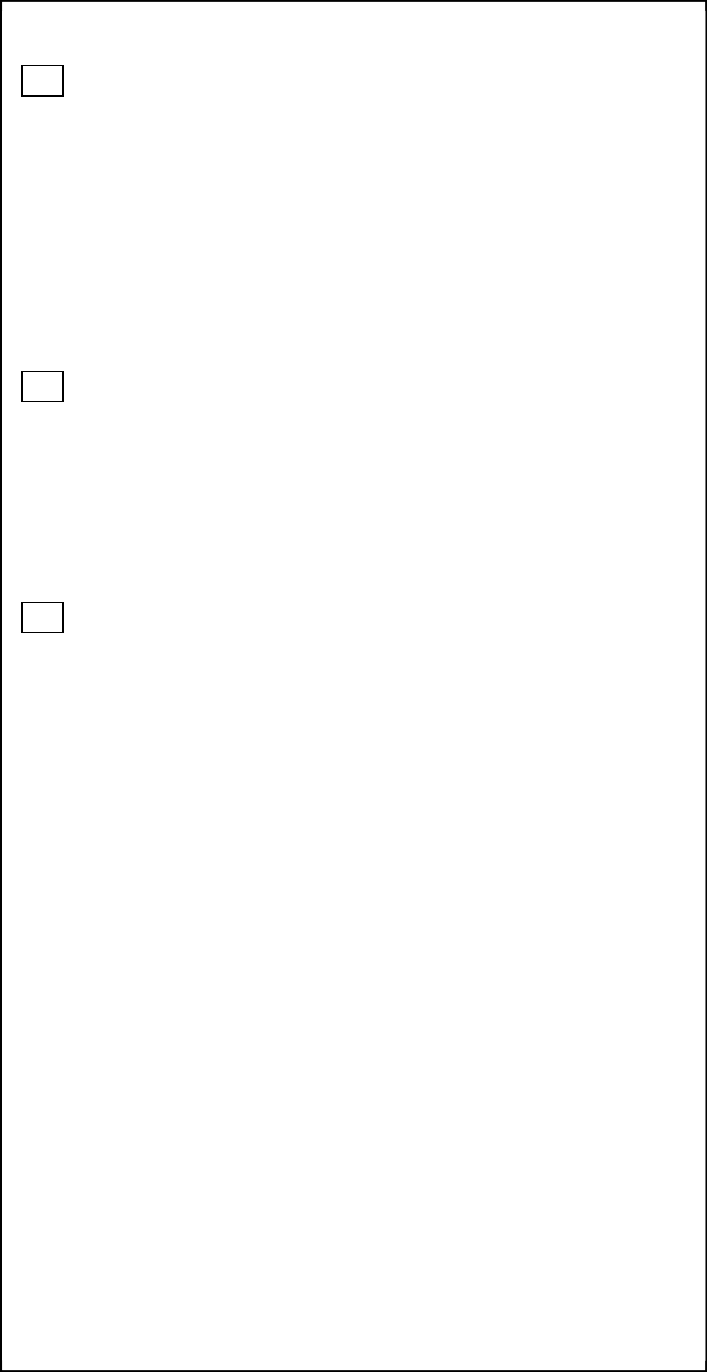 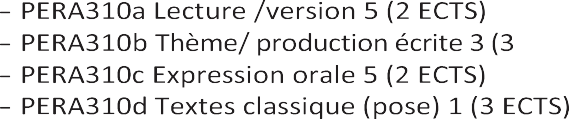 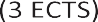 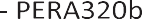 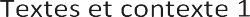 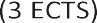 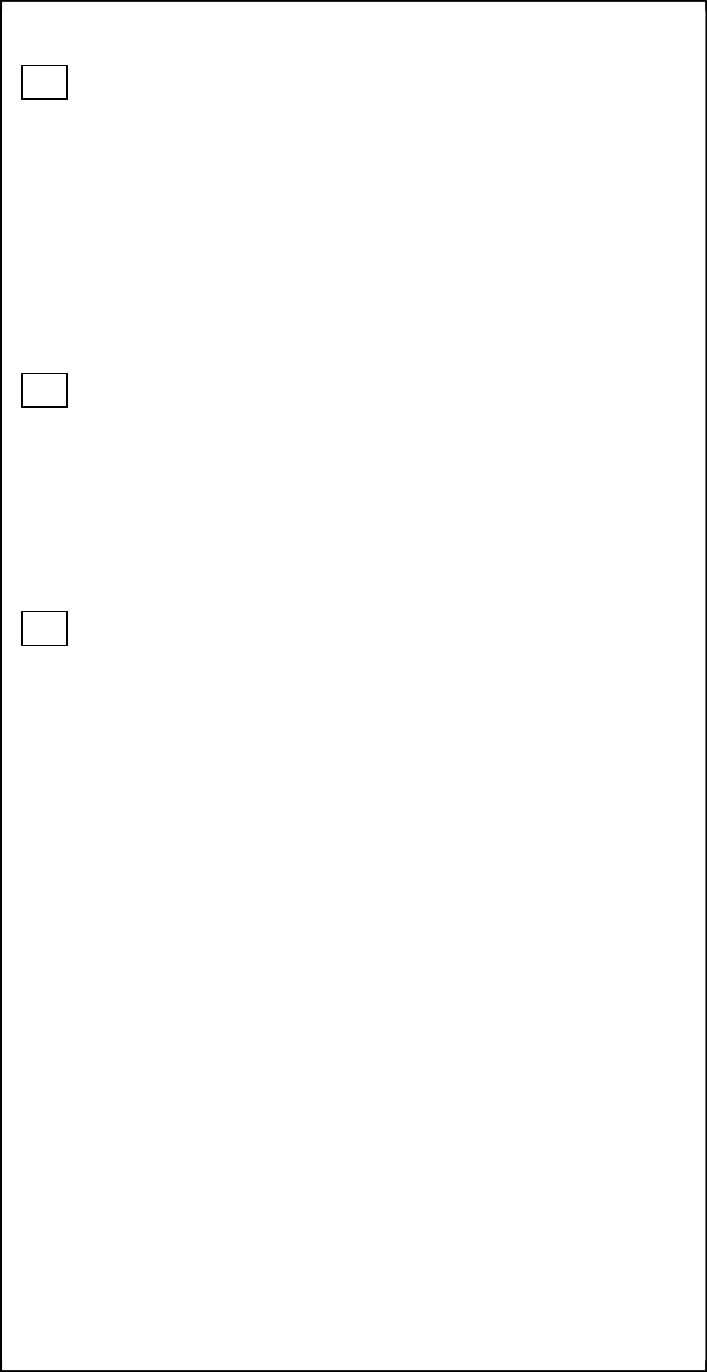 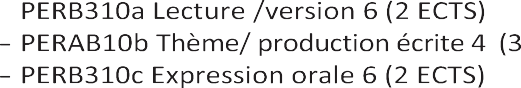 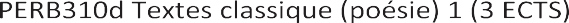 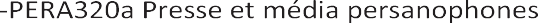 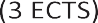 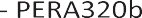 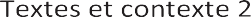 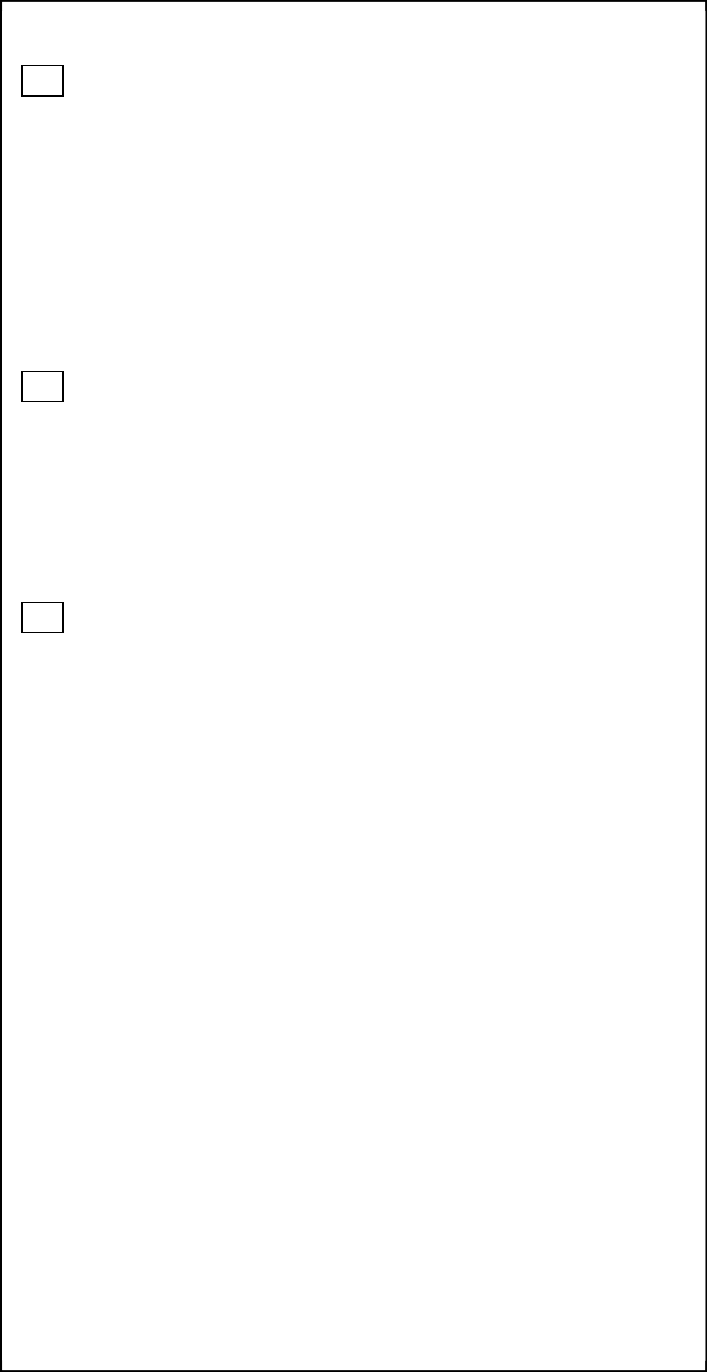 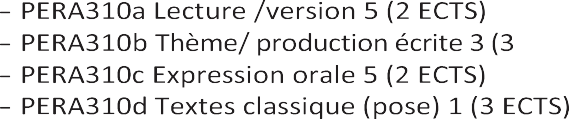 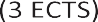 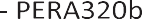 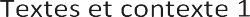 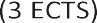 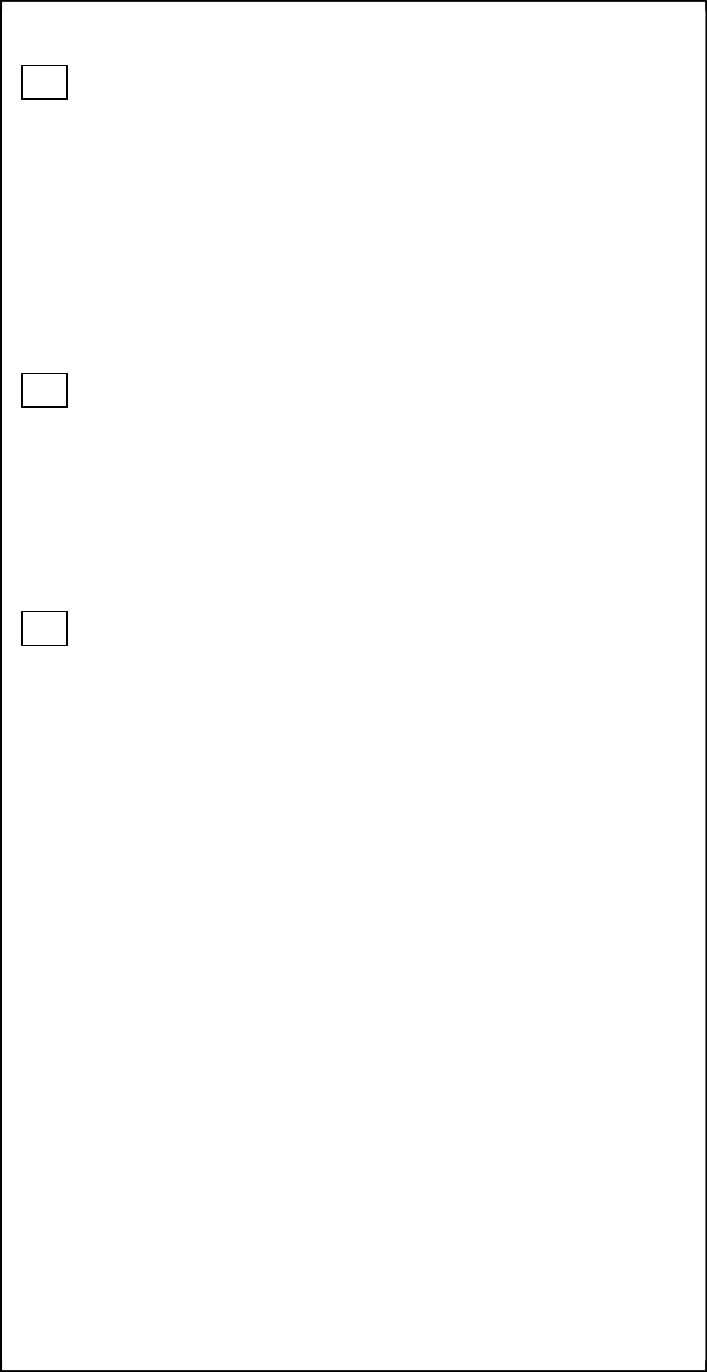 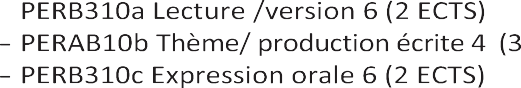 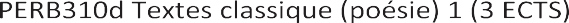 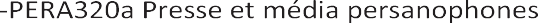 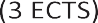 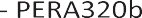 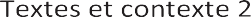 SEMESTRE 2UE1 STRUCTURE DE LA LANGUE (10 ECTS)UE2 CIVILISATION et/ou LANGUE (5 ECTS)UE2 CIVILISATION et/ou LANGUE (3 ECTS)UE3 ENSEIGNEMENTS REGIONAUX (9 ECTS)3 EC au choix dans l’offre du département :Code………………Intitulé……………………………………………………………………….Code………………Intitulé……………………………………………………………………….Code………………Intitulé……………………………………………………………………….UE3 ENSEIGNEMENTS REGIONAUX (9 ECTS)3 EC au choix dans l’offre du département :Code………………Intitulé……………………………………………………………………….Code………………Intitulé……………………………………………………………………….Code………………Intitulé……………………………………………………………………….UE4 (2 EC AU CHOIX) (6 ECTS)*L’étudiant opte pour un parcours régional afin d’élargir ses connaissances sur l’aire géographique ou le pays étudié choisit deux EC :-parmi les enseignements d’approfondissement du département (UE3)-parmi les enseignements proposés par un autre département ou par un autre établissement-dans l’offre des parcours thématiques et disciplinaires-il peut aussi choisir le cours Anglais au premier semestre (L3 S5), sous réserve de places disponibles (capacités d’accueil limitées) et de ne pas l’avoir suivi en L2.-les étudiants ayant validé la Licence + peuvent demander la validation de 3 ects de ces enseignements de L1 au titre d’un enseignement libre/ouverture de la L3.Précisez le code et l’intitulé des deux EC choisis :□……………………………………………………………………………□……………………………………………………… Ou□ anglais (si non suivi en L2 et sous réserve des capacités d’accueil : inscription sur place bureau 322)UE4 (2 EC AU CHOIX) (6 ECTS)*L’étudiant optant pour un parcours régional afin d’élargir ses connaissances sur l’aire géographique ou le pays étudié choisit deux EC :-parmi les enseignements d’approfondissement du département (UE3)-parmi les enseignements proposés par un autre département ou par un autre établissement-dans l’offre des parcours thématiques et disciplinaires-il peut aussi choisir le cours Anglais au premier semestre (L3 S5), sous réserve de places disponibles (capacités d’accueil limitées) et de ne pas l’avoir suivi en L2.-les étudiants ayant validé la Licence + peuvent demander la validation de 3 ects de ces enseignements de L1 au titre d’un enseignement libre/ouverture de la L3.Précisez le code et l’intitulé des deux EC choisis :□……………………………………………………………………………………□……………………………………………………………………………………Secrétariat pédagogique bureau 344 secretariat.eurasie@inalco.frBoîtes aux lettres - 3ème étage (près de la salle 3.26)Date :	Signature de l’étudiant(e) :